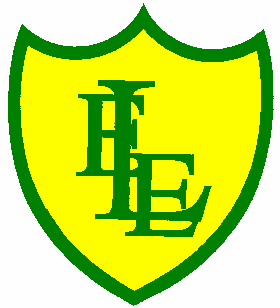 Albany AvenueEccleston ParkPrescotMerseysideL34 2QN                                     Head teacher:  Mrs C. GowanTelephone: 01744 678270                                                                                        Fax: 01744 678272http://www.ecclestonlaneends.st-helens.sch.uk/E mail: Laneends@sthelens.org.ukELE  ‘Teams’ GuideIMPORTANT: Please download for home learning.As you are already aware, there are restrictions placed on schools due to the Covid 19 outbreak. Even though these restrictions have changed the way our school works on a day-to-day basis, we would still like to ensure that important aspects of school life remain intact.  It is extremely important that our pupils still have opportunities to be taught by their teacher. Teachers will use the Microsoft Teams video call feature to deliver some lessons. Eccleston Lane Ends will be using an online forum developed by Microsoft and GDPR compliant called Microsoft Teams to deliver the ‘live lessons’. The Microsoft Teams software is similar to ‘zoom’ but it is filtered through St. Helens Council. To access Microsoft teams, children’s usernames will take the format of…. ELE-year of entry-initials and no.1 for example John Smith who attends ELE’s Year 6 class would have the username ELE-14-js1@sthelens.org.uk Some children who have the same initials as another child in their class will end their username with 2. If you are having difficulty loggin in, please contact Mr LoftusChildren’s passwords have been set to their date of birth so that they are memorable and unique. For example a child born on 27th February 2010 will have the password 27-Feb-10. The first time you sign into TEAMS your child will be asked to change their password so it is personal.  In order to do this you can access the St. Helens self-service portal.  You will be asked to enter a phone number or email address (Parents) - a verification code can be sent to reset the password. We suggest the password you create should be 6 or more characters containing upper, lower case letters and numbers for security purposes.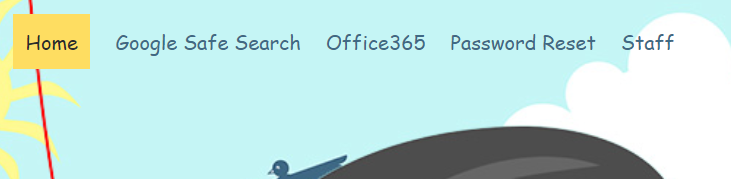 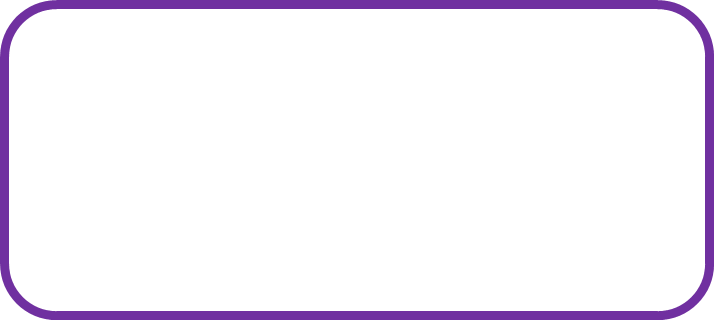 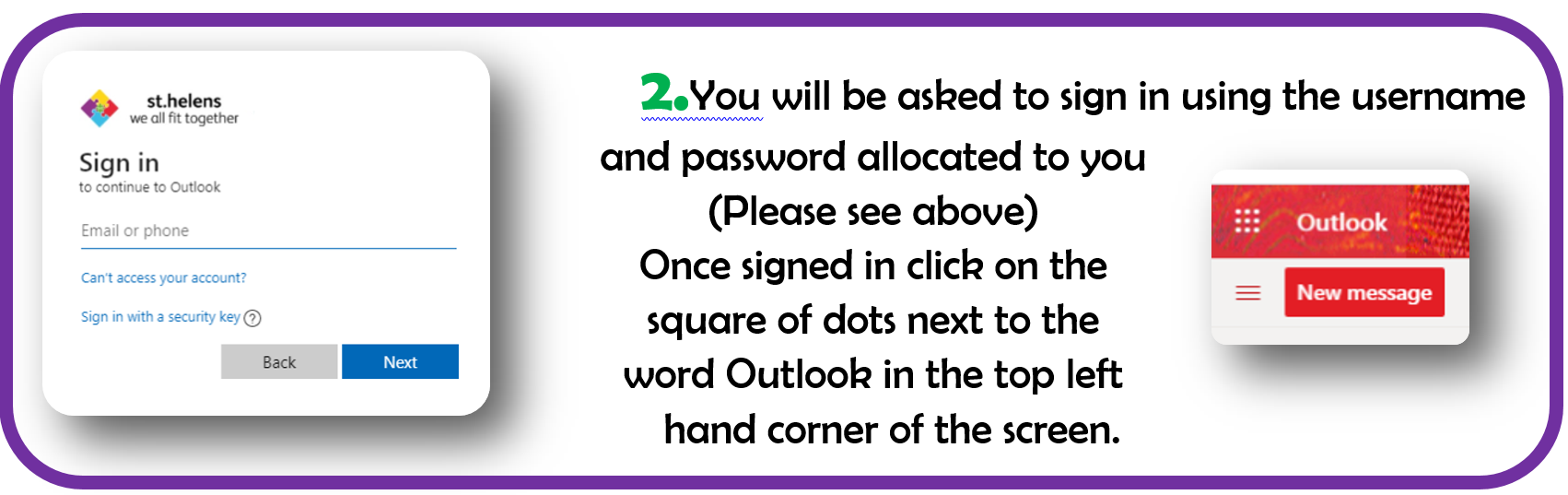 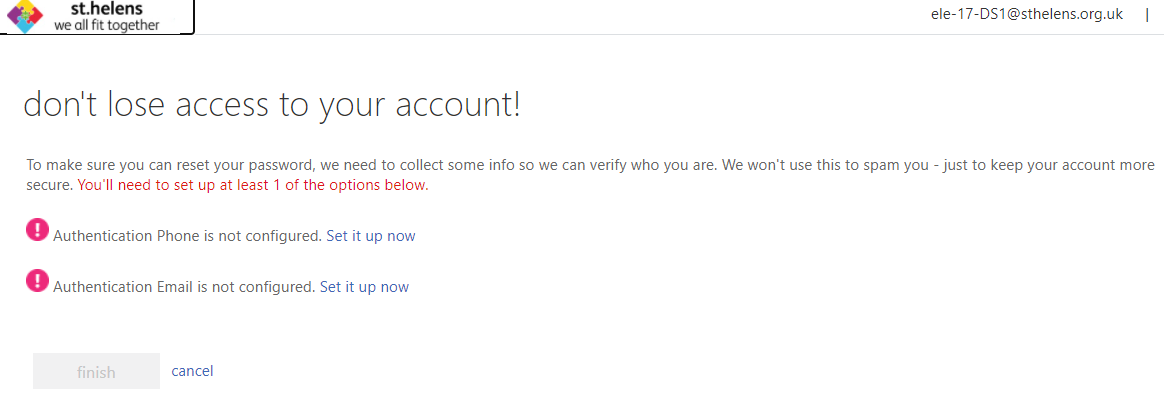 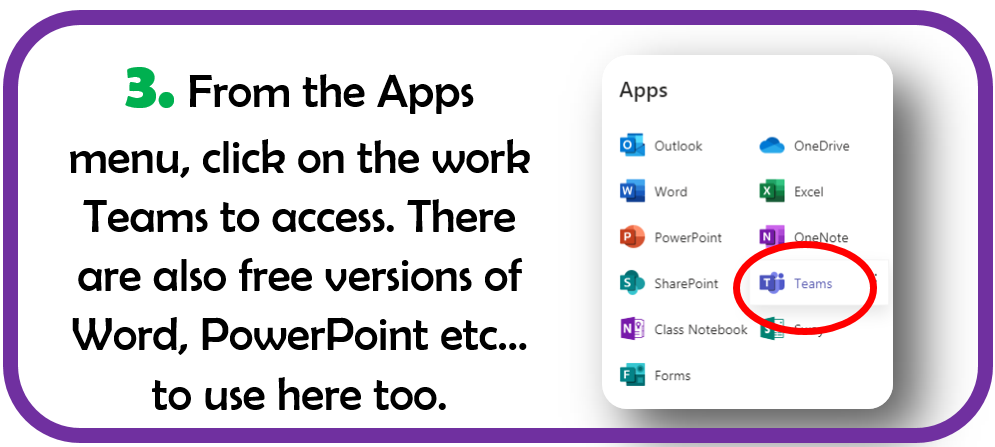 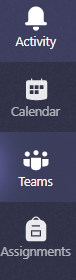 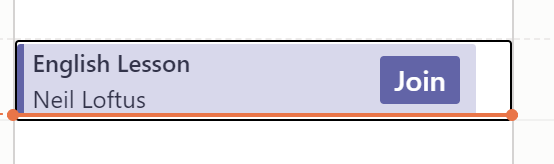 ClassYear of EntryReception20Year 119Year 218Year 317Year 416Year 515Year 614